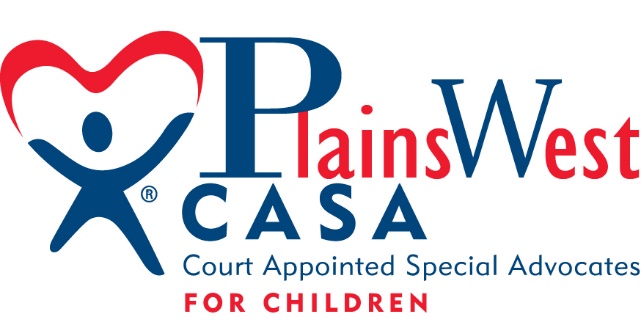 Board of Directors Nominee Application FormFull Name: 									Business:							Home:	Title:								Street:						Organization:							City: 						Street:								State/Zip:					City:								Phone:						State/Zip:							Email:						Phone:								Fax:						Spouse/partner name:											Child/ren name(s):												Which address do you prefer we use? Home			Business	Gender:   Female			Male		Birthday: 				EDUCATIONAL DATA:School							Degree					Year__________________________________                                  _____________________________________________________________________________________                                  _____________________________________________________________________________________                                  ___________________________________________________Are you presently attending school?		Yes	No	If yes, where? 				 Area of study  		 Do you have any special skills or licenses?		Yes		No	If yes, please explain/describe  __________________________________                                  _____________________________________________________________________________________                                  ___________________________________________________Current/past occupations:Current/past community or civic involvement:Other affiliations including non-profits, civic, professional, and social organizations:Professional, educational, or personal accomplishments:Area(s) of personal or professional interest:Why are you interested in being a member of the CASA Board of Directors?What do you think you will like best about being a CASA board member?What area of CASA work interests you the most?	Administration/management		Communications/public relations	Community Awareness			Finances	Legislation/public policy			New program starts	Personnel					Program standards/quality assurance	Resource Development			Strategic planning	Training/program				Other								What responsibilities are you willing/able to accept as a board member?Do you have family members or friends who are involved with CASA? If so, please list their names and involvement:Any additional information you wish to share?Please check any area(s) of expertise you bring to the board (check all that apply):	Judicial						Social services	Government					Legal	Public Relations					Law enforcement	Legislative						Financial	Insurance						Business/corporate	CASA volunteer					Medical/therapeutic	Education						Other: 						Ethnic/racial background:	African-American					Asian/Pacific Islander		Caucasian						Hispanic/Latino	Multi-racial						Native American	Other					Please return completed Application to:Krista Bruns, Executive DirectorPlainsWest CASAPO Box 6471021 10Th Ave.Sidney, NE 69162(308)203-1120director@plainswestcasa.org